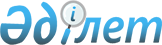 Қазақстан Республикасы Үкіметінің 2007 жылғы 28 желтоқсандағы N 1309 қаулысының күші жойылды деп тану туралыҚазақстан Республикасы Үкіметінің 2008 жылғы 31 желтоқсандағы N 1322 Қаулысы



      Қазақстан Республикасының Үкіметі 

ҚАУЛЫ ЕТЕДІ:






      1. "Мемлекеттік сатып алу туралы" Қазақстан Республикасы Заңының нормаларын қолданбай тауарларды, жұмыстарды, көрсетілетін қызметтерді сатып алуды жүзеге асыратын ауылдық елді мекендерде орналасқан әлеуметтік саланың мемлекеттік мекемелері мен мемлекеттік кәсіпорындарының тізбесін бекіту туралы" Қазақстан Республикасы Үкіметінің 2007 жылғы 28 желтоқсандағы N 1309 
 қаулысының 
 (Қазақстан Республикасының ПҮАЖ-ы, 2007 ж., N 50, 606-құжат) күші жойылды деп танылсын.





      2. Осы қаулы қол қойылған күнінен бастап қолданысқа енгізіледі және ресми жариялануға тиіс.

      

Қазақстан Республикасының




      Премьер-Министрі                                     К. Мәсімов


					© 2012. Қазақстан Республикасы Әділет министрлігінің «Қазақстан Республикасының Заңнама және құқықтық ақпарат институты» ШЖҚ РМК
				